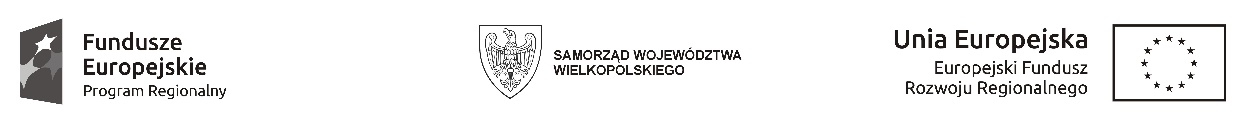 Załącznik nr 1 do zapytania ofertowego…………………………..…………………………                     (pieczęć Wykonawcy)OFERTAna wykonanie zamówienia pod nazwą:„Zakup i dostawa środków trwałych – sprzęt weterynaryjny”Dane Wykonawcy:Nazwa: .........................................................................................................................................Adres: .........................................................................................................................................Osoby reprezentujące:3.1. …………………………………………stanowisko 3.2. ………………………………...………stanowisko Numer identyfikacji podatkowej NIP: .......................................; REGON..........................Nr faxu:  …………Nr tel.:  ………..………Adres e-mail:……………………...…….Oferta:Niniejszym składam ofertę na wykonanie części 1 zamówienia pod nazwą: „„Zakup i dostawa środków trwałych – sprzęt weterynaryjny” w zakresie określonym w zapytaniu ofertowym na kwotę bez podatku VAT ( netto) …….............…………. zł netto, słownie złotych:…………………………………………………Plus należny podatek VAT………....% w wysokości ……………………………… złCo stanowi łącznie cenę całkowitą oferty (brutto): ………………………………………złsłownie złotych: .................................................................. KALKULACJA cenowA przedmiotu zamówieniaOferowany sprzęt jest taki sam lub równoważny pod warunkiem, że spełnia wymagania pod kątem parametrów technicznych jakościowych i funkcjonalnych oraz użytkowych.Zobowiązuję/my się do udzielenia gwarancji jakości na dostarczone sprzętytermin gwarancji wynosi 12 miesięcy, licząc od dnia podpisania przez Zamawiającego protokołu zdawczo – odbiorczego przedmiotu zamówienia.Niniejszym składam ofertę na wykonanie części 2 zamówienia pod nazwą: „„Zakup i dostawa środków trwałych – sprzęt weterynaryjny” w zakresie określonym w zapytaniu ofertowym na kwotę bez podatku VAT ( netto) …….............…………. zł netto, słownie złotych:…………………………………………………Plus należny podatek VAT………....% w wysokości ……………………………… złCo stanowi łącznie cenę całkowitą oferty (brutto): ………………………………………złsłownie złotych: .................................................................. KALKULACJA cenowA przedmiotu zamówieniaOferowany sprzęt jest taki sam lub równoważny pod warunkiem, że spełnia wymagania pod kątem parametrów technicznych jakościowych i funkcjonalnych oraz użytkowych.Zobowiązuję/my się do udzielenia gwarancji jakości na dostarczone sprzętytermin gwarancji wynosi 24 miesiące, licząc od dnia podpisania przez Zamawiającego protokołu zdawczo – odbiorczego przedmiotu zamówienia.Niniejszym składam ofertę na wykonanie części 3 zamówienia pod nazwą: „„Zakup i dostawa środków trwałych – sprzęt weterynaryjny” w zakresie określonym w zapytaniu ofertowym na kwotę bez podatku VAT ( netto) …….............…………. zł netto, słownie złotych:…………………………………………………Plus należny podatek VAT………....% w wysokości ……………………………… złCo stanowi łącznie cenę całkowitą oferty (brutto): ………………………………………złsłownie złotych: .................................................................. KALKULACJA cenowA przedmiotu zamówieniaOferowany sprzęt jest taki sam lub równoważny pod warunkiem, że spełnia wymagania pod kątem parametrów technicznych jakościowych i funkcjonalnych oraz użytkowych.Zobowiązuję/my się do udzielenia gwarancji jakości na dostarczone sprzętytermin gwarancji wynosi 12 miesięcy, licząc od dnia podpisania przez Zamawiającego protokołu zdawczo – odbiorczego przedmiotu zamówienia.Niniejszym składam ofertę na wykonanie części 4 zamówienia pod nazwą: „„Zakup i dostawa środków trwałych – sprzęt weterynaryjny” w zakresie określonym w zapytaniu ofertowym na kwotę bez podatku VAT ( netto) …….............…………. zł netto, słownie złotych:…………………………………………………Plus należny podatek VAT………....% w wysokości ……………………………… złCo stanowi łącznie cenę całkowitą oferty (brutto): ………………………………………złsłownie złotych: .................................................................. KALKULACJA cenowA przedmiotu zamówieniaOferowany sprzęt jest taki sam lub równoważny pod warunkiem, że spełnia wymagania pod kątem parametrów technicznych jakościowych i funkcjonalnych oraz użytkowych.Zobowiązuję/my się do udzielenia gwarancji jakości na dostarczone sprzętytermin gwarancji wynosi 12 miesięcy, licząc od dnia podpisania przez Zamawiającego protokołu zdawczo – odbiorczego przedmiotu zamówienia.OŚWIADCZENIA:Oświadczamy że zapoznaliśmy się ze szczegółowymi warunkami postępowania zawartymi w zapytaniu ofertowym i że akceptujemy je bez zastrzeżeń.Oświadczamy, że niniejszą ofertę przygotowaliśmy zgodnie z wymaganiami określonymi w zapytaniu ofertowym oraz zobowiązujemy się do realizacji przedmiotu zamówienia w terminie wskazanym w zapytaniu ofertowym.Oświadczamy, że uważamy się za związanych ofertą do terminu ważności oferty wskazanego w zapytaniu ofertowym i zobowiązujemy się w przypadku wyboru naszej oferty zawrzeć umowę.Oświadczam/my, że oferowany przedmiot zamówienia spełnia wszelkie przepisy dot. prawa dopuszczenia do użytkowania w Polsce, posiada stosowne dokumenty świadczące o spełnianiu wszystkich niezbędnych norm i wytycznych, które powinno spełniać wyposażenie przed dopuszczeniem go do użytkowania, posiada wszystkie niezbędne dokumenty takie jak gwarancja oraz dokumenty potwierdzające wymagane atesty, zgodność przedmiotu zamówienia z wszystkimi niezbędnymi normami (w przypadku gdy dotyczy). Oświadczam/my, że zaoferowane dostawy spełniają wszystkie wymagania określone przez Zamawiającego w zapytaniu ofertowym.Oświadczam/my, że zaoferowana cena zawiera wszystkie koszty, jakie ponosi Zamawiający w przypadku wyboru naszej oferty, w tym koszty dostawy.Oświadczam/my, że zamierzamy/ nie zamierzamy* realizować zamówienie z udziałem podwykonawców:…………………………………………………………………………………………………...……(Część zamówienia, której wykonanie zamierza się powierzyć Podwykonawcy)………………………………………………………………………………………………………(Nazwa firmy Podwykonawcy)Oświadczam/my, że wypełniłem/wypełniliśmy obowiązki informacyjne przewidziane w art. 13 lub 14 RODO wobec osób fizycznych, od których dane osobowe bezpośrednio lub pośrednio pozyskałem/pozyskaliśmy w celu ubiegania się o udzielenie zamówienia w niniejszym postępowaniu (jeśli nie dotyczy należy treść oświadczenia przekreślić). ......................................................	(pieczątka i podpis osób/y uprawnionych do 	składania oświadczeń woli)……………………………..,dnia………………………..2021 r.l.p.Cena jednostkowa netto (w zł)ilośćilośćwartość nettoVATwartość brutto (w zł)Część 1Część 1Część 1Część 1Część 1Część 1Część 1Część 11Aparat do znieczulania wziewnego1szt.2AUTOKLAW 1szt.RAZEMRAZEMRAZEMRAZEMRAZEMl.p.Cena jednostkowa netto (w zł)ilośćilośćwartość nettoVATwartość brutto (w zł)Część 2Część 2Część 2Część 2Część 2Część 2Część 2Część 21Diatermia chirurgiczna 1zestawRAZEMRAZEMRAZEMRAZEMRAZEMl.p.Cena jednostkowa netto (w zł)ilośćilośćwartość nettoVATwartość brutto (w zł)Część 3Część 3Część 3Część 3Część 3Część 3Część 3Część 31Kleszcze typu flat-nose do drutu z obcinakiem + Kleszcze typu flat-nose do drutu1zestaw2Piła oscylacyjna ortopedyczna1zestaw3Wiertarka ortopedyczna1zestawRAZEMRAZEMRAZEMRAZEMRAZEMl.p.Cena jednostkowa netto (w zł)ilośćilośćwartość nettoVATwartość brutto (w zł)Część 4Część 4Część 4Część 4Część 4Część 4Część 4Część 41Zestaw instrumentarium do osteosyntezy1zestaw2Zestaw implantów do osteosyntezy 1zestawRAZEMRAZEMRAZEMRAZEMRAZEM